Директор школы                                   Финашина М.А.исп. Сысоева Е.Н. к.т. 89218527618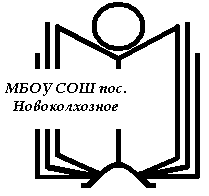 Р О С С И Й С К А Я  Ф Е Д Е Р А Ц И ЯАДМИНИСТРАЦИЯ НЕМАНСКОГО МУНИЦИПАЛЬНОГО ОКРУГА КАЛИНИНГРАДСКОЙ ОБЛАСТИМуниципальное бюджетное общеобразовательное учреждение «Средняя общеобразовательная школа пос. Новоколхозное»238750, Российская Федерация, Калининградская область, Неманский район,поселок Новоколхозное, улица Катаева, дом 3Тел. 8 (401-62) 2-72-60, e-mail: neman-h3@mail.ru ОКПО  48768456     ОГРН  1023901956264      ИНН / КПП   3909026080 / 390901001Р О С С И Й С К А Я  Ф Е Д Е Р А Ц И ЯАДМИНИСТРАЦИЯ НЕМАНСКОГО МУНИЦИПАЛЬНОГО ОКРУГА КАЛИНИНГРАДСКОЙ ОБЛАСТИМуниципальное бюджетное общеобразовательное учреждение «Средняя общеобразовательная школа пос. Новоколхозное»238750, Российская Федерация, Калининградская область, Неманский район,поселок Новоколхозное, улица Катаева, дом 3Тел. 8 (401-62) 2-72-60, e-mail: neman-h3@mail.ru ОКПО  48768456     ОГРН  1023901956264      ИНН / КПП   3909026080 / 390901001От «13.06. 2023 годаОт «13.06. 2023 годаНачальнику отдела образования, культуры, спорта, туризма и делам молодежи администрации Неманского муниципального округа Норвидене С.Н.   Дата проведенияНаименование образовательной организации учрежденияАдрес и место проведенияНазвание мероприятияКоличество участников мероприятия23.05.2023гМБОУ «СОШ пос. Новоколхозное»Неманский район, п. Новоколхозное, ул. Катаева, 3Место проведения: школаЧас безопасности «Телефонные мошенники»12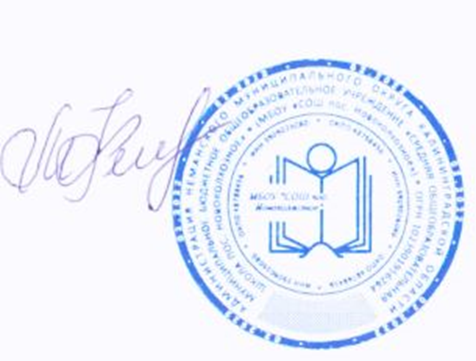 